VAFEPA Annual Conference September 26 - 27, 2023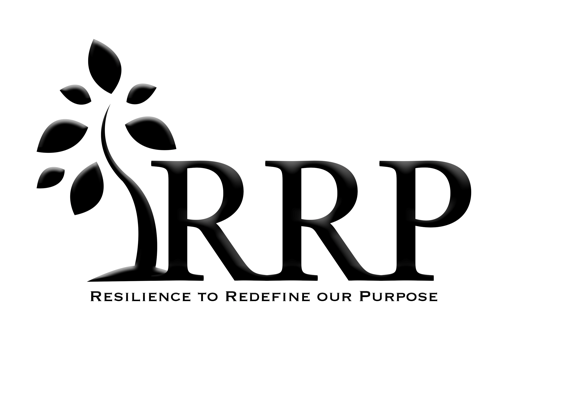 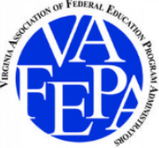 Resilience to Redefine our PurposeProposal Request for Break-Out SessionDeadline for Request for Proposal is April 3, 2023Click here for application to submit a proposal for Break-out SessionsBreak-out Session ProposalBreak-out sessions are an important part of the VAFEPA annual conference.  The goal of break-outs are for participants to learn important Federal Program information or any learning to help support Federal Program Coordinators and other important school personnel.  Topics can include but are not limited to:  Information around Title I Part A, Title II Part A, Title III Part A, and Title IV.   Also, topics surrounding McKinney-Vento, Foster Care, and Needs Assessment Best Practice, Coaching Instructional Practices, etc… We want our participants to learn from a wide variety of topics surrounding Federal Programs.If you decide you would like to lead a break-out session at this year’s conference, please complete the application form and submit it by April 3, 2023.Important InformationBreak-out sessions are 45 minutesSessions should be information about Federal Programs and relevant to VAFEPA membersSessions should not promote specific products or servicesOne presenter or Co-presenters is acceptedAll break-out session proposals will be reviewed by members of the VAFEPA boardIf your proposal is accepted, you will be required to register to attend the VAFEPA annual conference and pay the registration cost at the Early Bird ratePresenters are asked to make the presentation available to post on the VAFEPA websitePresenters are asked to utilize their own laptop.  Important DatesApril 3, 2023:  Deadline for online submission of proposalApril 28, 2023:  Notification of invitation to presentMay 5, 2023:  Acceptance of Invitation to presentConference Registration :  Due upon acceptance of proposalInformation Required for RegistrationTitle of Presentation (5-10 words):  Clearly reveals topic and captures attention.Break-out Session Abstract (50-100 words):  Description of the objective, content, focus and interactive techniques of the session.  Provide specific indications of how participants will be able to use the information presented and possible activities they will participate in during the session. This description will appear in the conference program if accepted.Target Audience: Federal Program Directors or Coordinators, Principals, Central Office Administrators, etc…Biography of Each Presenter (50-100 words):  Description of presenters qualifications to lead a session of this topic, including educational background, work history, leadership experiences, and previous presentations.  This will appear in the conference program if accepted.Contact Information for Each Presenter:  Name, Job Title, Email Address, Phone Number, School Division or OrganizationReference Contact Information:  Recommendation for the presenter.QuestionsIf you have any questions, please contact the VAFEPA representative  emilyaltizer@mcps.org or aboggs@wisek12.org. 